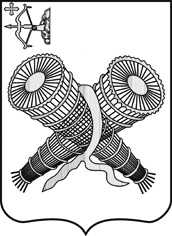 АДМИНИСТРАЦИЯ ГОРОДА СЛОБОДСКОГОКИРОВСКОЙ ОБЛАСТИПОСТАНОВЛЕНИЕ04.03.2019								                               № 447г. Слободской Кировской областиОб утверждении муниципальной подпрограммы«Информационно-библиотечное обслуживание населения в муниципальном образовании «город Слободской»на 2019 - 2021 годыВ соответствии с Федеральным законом от 06.10.2003 № 131-ФЗ «Об общих принципах организации местного самоуправления в Российской Федерации», постановлением администрации города Слободского от 31.10.2013 № 240 «Об утверждении муниципальной Программы «Развитие культуры, физкультуры и повышение эффективности реализации молодежной политики» на 2014-2021 годы» администрация города Слободского ПОСТАНОВЛЯЕТ:1. Утвердить муниципальную подпрограмму «Информационно-библиотечное обслуживание населения в муниципальном образовании «город Слободской» на 2019 - 2021 годы (далее муниципальная подпрограмма) муниципальной Программы «Развитие культуры, физкультуры и повышение эффективности реализации молодежной политики» на 2014-2021 годы. Прилагается.2. Настоящее постановление вступает в силу с момента обнародования на официальном сайте администрации города Слободского.3. Контроль за выполнением настоящего постановления возложить на заместителя главы администрации города по профилактике правонарушений и социальным вопросам  А.В. Кротову.Глава города Слободского       И.В. Желвакова     УТВЕРЖДЕНАпостановлением администрации города Слободскогоот 04.03.2019 № 447Муниципальная подпрограмма«Информационно-библиотечное обслуживание населения в муниципальном образовании «город Слободской»на 2019 - 2021 годыПаспортмуниципальной подпрограммы«Информационно-библиотечное обслуживание населения в муниципальном образовании «город Слободской»на 2019 - 2021 годы1. Общая характеристика сферы реализации муниципальной подпрограммы, в том числе формулировки основных проблем в указанной сфере и прогноз ее развития1.1.Анализ текущего состояния и выявление проблемСтратегической целью в области библиотечного дела является охват информационно-библиотечным обслуживанием как можно большего количества граждан в целях повышения информационной культуры общества.Одним из приоритетных направлений в деятельности библиотеки является обеспечение доступного информационного пространства, пополнение книжных фондов библиотеки.В муниципальном образовании «город Слободской» действует 1  библиотека,  в которую   входят 3  структурных  подразделения: Центр чтения детей и подростков, Центр патриотического воспитания им.               Г. Булатова и отдел обслуживания.Благодаря федеральному и муниципальному  финансированию библиотечный фонд стал пополняться новыми книгами.  В последние годы фонд пополняется документами на электронных носителях. В настоящее время к сети Интернет подключены все  отделы библиотеки, кроме Первомайского отдела обслуживания. С . в городской библиотеке им. А.С. Грина запущен библиотечный сайт. На нем предоставляется доступная информация о деятельности библиотеки, ее услугах, анонсы мероприятий, режим работы, краеведческие базы данных, электронный каталог.Социологические, маркетинговые исследования, проводимые библиотекой  за последние годы, показали, что библиотека как никогда оказалась нужна горожанам: детям, молодежи, пенсионерам,  предпринимателям и другим категориям пользователей. Она является самым доступным (бесплатным) учреждением и самым посещаемым: ежедневно в библиотеку города приходит в среднем 400 человек.Однако в современных экономических условиях наметились неблагоприятные тенденции в состоянии муниципальной библиотеки города:- большинство структурных подразделений библиотеки не имеют достаточных площадей для выполнения своих основных функций; - размер и состояние большинства помещений не соответствуют нормам размещения, санитарно-гигиеническим, противопожарным и техническим требованиям;- изношены системы отопления, канализации, освещения и т.д;- крайне изношено библиотечное оборудование, не хватает современных читательских столов и стульев, нет офисной и мягкой мебели для удобства пользователей и работников  библиотек.Отдел обслуживания расположен в здании по ул. Советской, д. 64. Здание является  памятником культуры федерального значения – Торговые ряды (1876-1896 гг.). Год постройки объекта -  до 1917 года. Косметический ремонт помещения был сделан в 2013 году и в этом же году отдел обслуживания переехал в это здание. Площадь отдела обслуживания составляет 597,4 кв.м. Центр чтения детей и подростков расположен в здании по ул. Советской,       д. 64. Здание относится к памятнику истории и культуры федерального значения, построено до .  Износ – 46 % по заключению БТИ. В этом здании с . по . размещалась Центральная детская библиотека им. 1 Мая в разные годы, а с . – Центр чтения детей и подростков МКУ «Слободская городская библиотека им. А. Грина». В .  был проведен конкурс по ремонту кровли здания библиотеки,  и часть кровли была отремонтирована. В . также был проведен частичный ремонт отопительной системы: старые радиаторы были заменены на новые. В . сделан косметический ремонт на 1 этаже библиотеки: фойе (63,3 кв.м), помещение, которое ранее было сдано в аренду, освобождено и отремонтировано под абонемент (15,2 кв.м). В . заменены электросчетчик и водосчетчик.  В настоящее время здесь часть помещений (2 этаж – 184, 6 кв.м) требует капитального ремонта: ремонт перекрытий читального зала 2 этаж, абонемент 2 этаж, необходимы электромонтажные работы. Площадь помещения Центра чтения составляет 354,6 кв.м.Центр патриотического воспитания им. Г. Булатова расположен в здании по ул. Кирова, д. 27. Центр занимает помещение бывшего детского сада с 2000 года (построено в 1976 г.). Площадь – 302,6 кв.м. Одной из ключевых проблем в деятельности библиотеки - это   моральное и физическое устаревание библиотечных фондов. Состояние библиотечного фонда не отвечает требованиям времени и запросам читателей. Многие разделы фонда (политика, экономика, право, философия) требуют значительного обновления в связи с утратой актуальности. Значительная часть фондов художественной и детской литературы пришла в ветхое состояние. В 2018 году книгообеспеченность  составила  3-4 экз. на одного жителя.Учитывая, что основными пользователями  библиотеки  сегодня являются социально незащищенные категории населения, обеспеченность библиотеки  литературой приобретает особенную актуальность. Отсутствие в фонде новой литературы, а также необходимых периодических изданий, отсутствие информационных технологий в библиотечной деятельности может негативно сказаться на качестве библиотечного обслуживания населения и, как следствие, отток читателей из библиотеки, снижение интеллектуального и культурного уровня населения.     	Для решения поставленных задач необходимо программное развитие. Реализация подпрограммы потребует больших финансовых вложений в муниципальную библиотеку, но это будет экономически эффективно как для города, так и для общества в целом. Новаторские преобразования в библиотечном деле позволят поднять информационное обслуживание в городе на качественно новую платформу, повысят социальную привлекательность библиотеки, а это обязательно положительно повлияет на общекультурный, образовательный, интеллектуальный уровень горожан.    Чтобы отделы библиотеки смогли выполнять свои задачи и функции в соответствии с требованиями, предъявляемыми к современной публичной библиотеке, необходимо обеспечить ее современным оборудованием,  создать условия для безопасного и комфортного пребывания пользователей.1.2. Потенциал развития сферыПотенциальными направлениями развития информационно-библиотечной сферы является:- утверждение в обществе гуманистических идеалов через культурно-просветительскую деятельность, продвижение книжной культуры, приобщение к книге и чтению;- информационное содействие динамичному социально-экономическому развитию страны;- информационное и социокультурное обеспечение населения, направленное на повышение качества жизни и гармонизацию общественных отношений;- формирование, сохранение и использование библиотечно-информационных ресурсов общества;- обеспечение сохранности библиотечных фондов, включая книжные памятники локального и мирового значения;- предоставление равного доступа к информации всем пользователям библиотек, включая лиц с ограниченными возможностями здоровья;- продвижение книги и чтения в обществе, формирование информационной культуры всех групп населения страны;- комплексная модернизация библиотек как социокультурного института и техникотехнологической информационной системы;- гармоничное сочетание электронных и традиционных ресурсов как основы эффективного библиотечно-информационного обслуживания пользователей библиотек.2. Приоритеты государственной и муниципальной политики в соответствующей сфере социально-экономического развития, цели, задачи, целевые показатели эффективности реализации муниципальной подпрограммы, описание ожидаемых конечных результатов реализации муниципальной подпрограммы, сроков и этапов реализации муниципальной подпрограммы2.1. Приоритеты государственной и муниципальной политики в сфере реализации муниципальной подпрограммыПриоритеты государственной и муниципальной политики в сфере реализации муниципальной подпрограммы определены следующими нормативными и правовыми актами: - Указ Президента РФ от 24.12.2014 № 808 «Об утверждении Основ государственной культурной политики»;- Закон РФ от 09.10.1992  № 3612-1 «Основы законодательства Российской Федерации о культуре»;- Закон РФ от 29.12.1994 N 78-ФЗ (ред. от 03.07.2016) "О библиотечном деле";- Приказ Минкультуры России от 08.10.2012 N 1077(ред. от 02.02.2017)"Об утверждении Порядка учета документов, входящих в состав библиотечного фонда";	- Приказ Минкультуры России от 08.10.2012 N 1077 (ред. от 02.02.2017) "Об утверждении Порядка учета документов, входящих в состав библиотечного фонда";	- Распоряжение Министерства культуры РФ от 2 августа 2017 г.       N Р-965 «Об утверждении методических рекомендации субъектам Российской Федерации и органам местного самоуправления по развитию сети организаций культуры и обеспеченности населения услугами организаций культуры»;	- Программа развития национальной библиографии в Российской Федерации на период до 2020 года (2014 г.).2.2. Цель и задачи муниципальной подпрограммыГлавной целью реализации настоящей муниципальной подпрограммы является предоставление  информационных услуг по библиотечному обслуживанию гражданам муниципального образования «город  Слободской», комплектование и обеспечение сохранности библиотечных фондов. Развитие культурного потенциала муниципального образования «город Слободской» на основе совершенствования деятельности  библиотеки как информационного  и образовательного центра для различных категорий граждан обусловлено следующими задачами муниципальной подпрограммы:Сохранение и развитие материально-технической базы учреждения.Расширение спектра  информационных услуг, предоставляемых библиотекой  и повышение качества уже существующих услуг.Повышение качества и эффективности представления информации населению в библиотеке через организацию компьютеризированных информационных мест для пользователей.Обеспечение расширенного доступа граждан к социально значимым информационным ресурсам Интернета.Формирование библиотечного фонда с учетом потребностей всех социально-возрастных категорий населения, обеспечение сохранности библиотечных фондов. 6. Сохранение и развитие кадрового потенциала учреждения, повышение престижа библиотечной профессии с целью привлечения молодых, квалифицированных кадров для работы в библиотеке.2.3. Целевые показатели эффективности муниципальной подпрограммыСведения о значениях показателей эффективности реализации муниципальной подпрограммы приведены в приложении №1 к муниципальной подпрограмме «Информационно-библиотечное обслуживание населения в муниципальном образовании «город Слободской» на 2019 - 2021 годы. 	Использованы формулы: обращаемость = книговыдача/объем фонда, обновляемость фонда = новые поступления/ на общий фонд х 100, книгообеспеченность = общий фонд/население города, охват библиотечным обслуживанием =  количество читателей  х 100/население города.2.4. Ожидаемые конечные результаты    Реализация комплекса мероприятий муниципальной подпрограммы позволит:- провести ремонтные работы  в 3-х помещениях библиотеки, что создаст в библиотеке комфортные условия для развития читательской активности и компетентности;- приобрести компьютерное оборудование, новые информационные программы для более эффективной работы учреждения;- пополнить книжный фонд библиотеки на 7200 тыс. экземпляров новых изданий на разных носителях; - укрепить материально-техническую базу библиотеки (приобретение 150 металлических стеллажей, 20 читательских столов и стульев);- увеличить рост числа читателей (до 16700 человек), книговыдачи (388 100 экз.), посещений (145 100 человек) и средних показателей, оценивающих деятельность библиотеки (читаемость, посещаемость и т.д.).Наличие оснащенных современной компьютерной техникой мест сделает  библиотеку интеллект-центром формирования и развития информационной культуры жителей города Слободского, обеспечит свободный доступ населения к сокровищам мировой культуры, создаст условия, делающие доступными современные информационно-коммуникационные технологии для всех категорий граждан.3. Обобщенная характеристика мероприятиймуниципальной подпрограммыСистема программных мероприятий состоит из мероприятий, сгруппированных по направлениям в соответствии с поставленными задачами.4. Ресурсное обеспечение муниципальной подпрограммыФинансирование расходов, связанных с реализацией мероприятий муниципальной подпрограммы, осуществляется в установленном законодательством порядке путем предоставления бюджетных ассигнований исполнителю мероприятий муниципальной подпрограммы – муниципальному казенному учреждению «Слободская городская библиотека им. А. Грина» (далее-библиотека) согласно приложению №2.Объемы финансирования муниципальной подпрограммы уточняются ежегодно.5. Анализ рисков реализации муниципальной подпрограммыРиски реализации муниципальной подпрограммы, а также меры по снижению рисков представлены в приложении № 3.6.Методика оценки эффективности реализации муниципальной подпрограммыОценка эффективности реализации муниципальной подпрограммы проводится ежегодно на основе оценки достижения показателей эффективности реализации муниципальной подпрограммы, сравнения фактических сроков реализации мероприятий муниципальной подпрограммы с запланированными, а также с учетом объема ресурсов, направленных на реализацию муниципальной подпрограммы. Оценка достижения показателей эффективности реализации муниципальной подпрограммы рассчитывается по формуле:Пэф  пп – оценка достижения показателей эффективности реализации подпрограммы (в долях единицы);П i пп – степень достижения i-того показателя эффективности реализации подпрограммы (в долях единицы);n – количество показателей эффективности реализации подпрограммы.Степень достижения i-того показателя эффективности реализации муниципальной подпрограммы осуществляется путем сопоставления фактически достигнутых и плановых значений показателей эффективности реализации муниципальной подпрограммы за отчетный период по следующим формулам:для показателей, желаемой тенденцией развития которых является рост значений:Пi мп (пп) = Пфi/Пплi;для показателей, желаемой тенденцией развития которых является снижение значений:Пi гп (пп) = Пплi / Пфi, где:Пi гп (пп) – степень достижения i-того показателя эффективности реализации муниципальной подпрограммы (в долях единицы);Пфi – фактическое значение i-того показателя эффективности реализации муниципальной подпрограммы (в соответствующих единицах измерения);Пплi – плановое значение i-того показателя эффективности реализации муниципальной подпрограммы (в соответствующих единицах измерения).В случае, если значения показателей эффективности являются относительными (выражаются в процентах), то при расчете эти показатели отражаются в долях единицы.Оценка сравнения фактических сроков реализации мероприятий муниципальной подпрограммы с запланированными осуществляется по формуле:Мвып  = Мф / Мпл  , где: 	Мвып – оценка выполнения мероприятий муниципальной подпрограммы (в долях единицы);Мф – количество мероприятий муниципальной подпрограммы, выполненных в срок за отчетный период на основе ежегодных отчетов об исполнении плана реализации муниципальной подпрограммы (единиц);Мпл – количество мероприятий муниципальной подпрограммы, запланированных к выполнению в отчетном периоде в плане реализации муниципальной подпрограммы (единиц).Если мероприятие, включенное в план реализации муниципальной подпрограммы, является переходящим, оценка его выполнения осуществляется по окончании срока его реализации, указанного в плане реализации муниципальной  подпрограммы.Оценка объема ресурсов, направленных на реализацию муниципальной подпрограммы, осуществляется путем сопоставления фактических и плановых объемов финансирования муниципальной подпрограммы в целом за счет всех источников финансирования за отчетный период по формуле:Фкоэф = Фф / Фпл , где:Фкоэф – оценка финансирования муниципальной подпрограммы в целом (доли единиц с двумя знаками после запятой); 	Фф – фактический объем финансовых ресурсов за счет всех источников финансирования, направленный в отчетном периоде на реализацию мероприятий муниципальной подпрограммы (тыс. рублей);Фпл – плановый объем финансовых ресурсов за счет всех источников финансирования на реализацию мероприятий муниципальной подпрограммы на соответствующий отчетный период, установленный муниципальной подпрограммой (тыс. рублей).Оценка эффективности реализации муниципальной подпрограммы производится по формуле:Эпп =( Пэф пп х К1+ Мвып х К2) / Фкоэф, гдеЭпр – оценка эффективности реализации муниципальной подпрограммы (в долях единицы);Пинтегр –оценка достижения показателей эффективности реализации муниципальной подпрограммы (в долях единицы);Мвып – оценка выполнения мероприятий муниципальной подпрограммы (в долях единицы);Фкоэф – оценка финансирования муниципальной подпрограммы в целом (доли единиц с двумя знаками после запятой);К1,  К2 – весовые коэффициенты, присваиваемые оценке достижения показателей эффективности реализации муниципальной подпрограммы и оценке выполнения мероприятий муниципальной подпрограммы, равные соответственно 0,8 и 0,2.   В целях оценки эффективности реализации муниципальной подпрограммы устанавливаются следующие критерии:если значение показателя Эпп равно 0,85 и выше, то уровень эффективности реализации муниципальной подпрограммы оценивается как высокий;если значение показателя Эпп от 0,70 до 0,85, то уровень эффективности реализации муниципальной подпрограммы оценивается как удовлетворительный;если значение показателя Эпп ниже 0,70, то уровень эффективности реализации муниципальной подпрограммы оценивается как неудовлетворительный.Достижение показателей эффективности реализации муниципальной подпрограммы в полном объеме (Эпп ≥ 1) по итогам ее реализации свидетельствует, что качественные показатели эффективности реализации муниципальной подпрограммы достигнуты.Ответственным исполнителем совместно с соисполнителями ежегодно осуществляется оценка эффективности реализации муниципальной подпрограммы и в срок до 01 марта года, следующего за отчетным, годовой отчет о ходе реализации и оценке эффективности реализации муниципальной подпрограммы, согласованный с заместителем главы администрации, курирующим работу ответственного исполнителя муниципальной Программы, представляется в управление экономического развития, потребительских рынков и муниципальных  закупок и Финансовое управление администрации города Слободского. Приложение № 1к муниципальной подпрограмме «Информационно-библиотечное обслуживание населения в муниципальном образовании «город Слободской» на 2019-2021 годыЦелевые показатели эффективности муниципальной подпрограммыПриложение № 2к муниципальной подпрограмме «Информационно-библиотечное обслуживание населения в муниципальном образовании «город Слободской» на 2019 – 2021 годыПрогнозная (справочная) оценка ресурсного обеспечения реализациимуниципальной подпрограммы за счет всех источников финансированияПриложение № 3к муниципальной подпрограмме «Информационно-библиотечное обслуживание населения в муниципальном образовании «город Слободской» на 2019-2021 годыАнализ рисков реализации муниципальной подпрограммыПриложение №к муниципальной подпрограмме «Информационно-библиотечное обслуживание населения в муниципальном образовании «город Слободской» на 2019 -2021 годыПеречень мероприятий муниципальной подпрограммы7. Механизм реализации муниципальной подпрограммы, организация управления и контроль за ходом ее реализацииБиблиотека в лице директора обеспечивает реализацию муниципальной подпрограммы, несет ответственность за выполнение муниципальной подпрограммы  и  утвержденных показателей ожидаемых конечных результатов реализации подпрограммы, осуществляет контроль за ходом реализации муниципальной подпрограммы. При наличии отклонений достигнутых показателей от показателей ожидаемых конечных результатов реализации подпрограммы выявляются причины отклонений и факторы, негативно влияющие на реализацию муниципальной подпрограммы, а также разрабатываются меры по повышению эффективности реализации муниципальной подпрограммы.Ответственный исполнитель муниципальной подпрограммыМуниципальное казенное учреждение«Слободская городская библиотека им. А. Грина»Цель муниципальной подпрограммы Развитие культурного потенциала муниципального образования «город Слободской» на основе совершенствования деятельности  библиотеки как информационного  и образовательного центра для различных категорий гражданЗадачи муниципальной подпрограммы - сохранение и развитие материально-технической базы учреждения;- расширение спектра  информационных услуг, предоставляемых  библиотекой,  и повышение качества уже существующих услуг; - повышение качества и эффективности представления информации населению в библиотеке через организацию   компьютеризированных информационных мест для пользователей;- обеспечение расширенного доступа граждан к социально значимым информационным ресурсам Интернета; - формирование библиотечного фонда с учетом потребностей всех социально-возрастных категорий населения, обеспечение сохранности библиотечных фондов; - сохранение и развитие кадрового потенциала учреждения, повышение престижа библиотечной профессии с целью привлечения молодых, квалифицированных кадров для работы в библиотекеЦелевые показатели эффективности реализации муниципальной подпрограммы- количество читателей;- количество книговыдач;- количество посещений;- обновляемость библиотечных фондов;- библиотечный фонд;- обращаемость книжного фонда;- книгообеспеченность на 1 жителя;- охват библиотечным обслуживанием населенияОбъемы ассигнований муниципальной подпрограммы25844,5 тыс. руб.в том числе:бюджет города – 25782,9тыс. руб;областной бюджет – 61,6 тыс. руб.Срок реализации муниципальной подпрограммы 2019 – 2021 годыХарактеристика программных мероприятий- сохранение и развитие кадрового потенциала учреждения;-  улучшение материально-технической базы учреждения;- обеспечение муниципального казенного учреждения  коммунальными услугами, транспортными услугами, услугами связи, услугами по содержанию имущества, прочими услугамиОжидаемые   конечные     
результаты      реализации      
муниципальной подпрограммы - пополнение книжного фонда библиотеки на 7200 тыс. экземпляров новых изданий на разных носителях;- укрепление материально-технической базы библиотеки (приобретение 150 металлических стеллажей, 20 читательских столов и стульев);- рост числа читателей (до 16700 человек), книговыдачи (388 100 экз.), посещений (145100 человек);- рост средних показателей, оценивающих деятельность библиотеки (читаемость, посещаемость и т.д.)Пэф пп =nSUM П i пп i=1, гдеПэф пп =n, где№п/пНаименование целевых индикаторов и показателейЕдиницыизмерения2019202020211.Количество читателейчел.16 60016 65016 7002.Количество книговыдачэкз.388 000388 050388 1003.Количество посещенийчел.145 000145 050145 1004.Обновляемость библиотечных фондов (количество поступивших экземпляров)%1,93(2500)1,96(2550)2(2600)5.Библиотечный фондэкз.130000130 050130 1006.Обращаемость книжного фонда%3337.Книгообеспеченность на 1 жителя%3,93,913,918.Охват библиотечным обслуживанием населения%49,8%50%50,1%СтатусНаименование муниципальной
подпрограммыИсточники    
финансированияОценка расходов(тыс. руб)Оценка расходов(тыс. руб)Оценка расходов(тыс. руб)СтатусНаименование муниципальной
подпрограммыИсточники    
финансирования201920202021Муниципальная подпрограмма    «Информационно-библиотечное обслуживание населения в муниципальном образовании «город Слободской» на 2019 - 2021 годы  Всего           9863,08099,37882,2Муниципальная подпрограмма    «Информационно-библиотечное обслуживание населения в муниципальном образовании «город Слободской» на 2019 - 2021 годы  Бюджет города9801,48099,37882,2Муниципальная подпрограмма    «Информационно-библиотечное обслуживание населения в муниципальном образовании «город Слободской» на 2019 - 2021 годы  Федеральный бюджет0,00,00,0Муниципальная подпрограмма    «Информационно-библиотечное обслуживание населения в муниципальном образовании «город Слободской» на 2019 - 2021 годы  Областной бюджет61,60,00,0Вид рискаМеры по управлению рискамиОтсутствие финансирования либо финансирование в недостаточном объеме мероприятий муниципальной подпрограммыОпределение приоритетных направлений реализации муниципальной подпрограммы, оперативное внесение соответствующих корректировок в муниципальную подпрограммуВозможное изменение федерального и регионального законодательстваВнесение изменений в действующие правовые акты и (или) принятие новых правовых актов города Слободского, касающихся сферы реализации муниципальной подпрограммы Неисполнение (некачественное исполнение) мероприятий сторонними организациями, участвующими в реализации муниципальной подпрограммыМониторинг поэтапного исполнения сторонними организациями мероприятий муниципальной подпрограммы Потеря актуальности мероприятий муниципальной подпрограммыМониторинг эффективности реализуемых программных мероприятий;реализация в случае необходимости новых мероприятий за счет перераспределения средств внутри подпрограммы№ п/пНазвание мероприятияСрок исполненияОтветственный исполнитель1. Затраты на коммунальные услуги1. Затраты на коммунальные услуги1. Затраты на коммунальные услуги1. Затраты на коммунальные услуги1.1.Затраты на коммунальные услуги2019 г.- 1 024 500 2020 г.- 1 064 400 2021 г. - 1 064 400Главный бухгалтер2. Организация библиотечного обслуживания населения2. Организация библиотечного обслуживания населения2. Организация библиотечного обслуживания населения2. Организация библиотечного обслуживания населения2.1.Проведение культурно-массовых мероприятий2019-2021 гг.ЕжемесячноЗаведующие отделами2.2.Книговыдача2019-2021 гг.ЕжедневноБиблиотекари структурных подразделений2.3.Организация выставок, презентаций2019-2021 гг.ЕжемесячноБиблиотекари структурных подразделений2.4.Проведение  конкурсов, акций2019-2021 гг.ЕжеквартальноБиблиотекари структурных подразделений2.5.Предоставление оборудованных автоматизированных рабочих  мест для пользователей с доступом к государственных и муниципальным услугам через Интернет2019-2021 гг.ЕжедневноБиблиотекари отдела обслуживания3. Сохранение и развитие кадрового потенциала учреждения3. Сохранение и развитие кадрового потенциала учреждения3. Сохранение и развитие кадрового потенциала учреждения3. Сохранение и развитие кадрового потенциала учреждения3.1.Выплата заработной платы, прочих выплат, начислений на оплату труда2 раза в месяц (11 и 26 числа)2019 г. -8 358 500 2020 г.- 8 358 5002021 г. -8 358 500Главный бухгалтер3.2.Повышение квалификации кадров: семинары, курсы2019-2021 гг.ЕжеквартальноДиректор4. Комплектование и обеспечение сохранности библиотечных фондов учреждения4. Комплектование и обеспечение сохранности библиотечных фондов учреждения4. Комплектование и обеспечение сохранности библиотечных фондов учреждения4. Комплектование и обеспечение сохранности библиотечных фондов учреждения4.1. Приобретение для пополнения библиотечного фонда изданий на разных носителях2019-2021 гг.ЕжеквартальноДиректор5. Проведение капитального ремонта в помещениях и зданиях,занимаемых библиотекой5. Проведение капитального ремонта в помещениях и зданиях,занимаемых библиотекой5. Проведение капитального ремонта в помещениях и зданиях,занимаемых библиотекой5. Проведение капитального ремонта в помещениях и зданиях,занимаемых библиотекой5.1.Ремонт в помещениях отдела обслуживания  (ул. Советская, д. 64, ул. Слободская, д. 90)   2019-2021 гг.ЕжегодноДиректор5.2.Ремонт в помещениях Центра чтения детей и подростков (ул. Советская, д.  64)   2019-2021 гг.ЕжегодноДиректор 5.3.Ремонт в помещениях Центра патриотического воспитания им.             Г. Булатова (ул. Кирова, д. 27)   2019-2021 гг.ЕжегодноДиректор 6. Специальное техническое оснащение учреждения6. Специальное техническое оснащение учреждения6. Специальное техническое оснащение учреждения6. Специальное техническое оснащение учреждения6.1.Приобретение компьютеров, программного и информационного обеспечения2019-2021 гг.ЕжегодноДиректор 6.2.Приобретение читательских столов, стульев, витрин, металлических стеллажей 2019-2021 гг.ЕжегодноДиректор 7. Платные услуги и привлечение добровольныхпожертвований и безвозмездных перечислений7. Платные услуги и привлечение добровольныхпожертвований и безвозмездных перечислений7. Платные услуги и привлечение добровольныхпожертвований и безвозмездных перечислений7. Платные услуги и привлечение добровольныхпожертвований и безвозмездных перечислений7.1.Организация оказания платных  услуг2019-2021 гг.ЕжедневноДиректор7.2.Привлечение добровольных пожертвований и безвозмездных перечислений2019-2021 гг.ЕжегодноДиректор